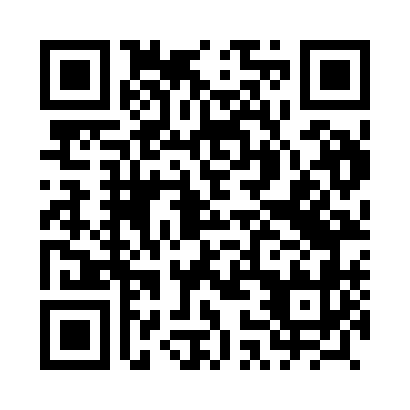 Prayer times for Mycow, PolandWed 1 May 2024 - Fri 31 May 2024High Latitude Method: Angle Based RulePrayer Calculation Method: Muslim World LeagueAsar Calculation Method: HanafiPrayer times provided by https://www.salahtimes.comDateDayFajrSunriseDhuhrAsrMaghribIsha1Wed2:364:5812:215:277:459:572Thu2:334:5712:215:287:4610:003Fri2:294:5512:215:297:4810:034Sat2:264:5312:215:307:4910:055Sun2:234:5112:215:317:5110:086Mon2:194:5012:215:327:5210:117Tue2:164:4812:215:337:5410:148Wed2:134:4612:205:347:5510:179Thu2:094:4512:205:357:5710:2010Fri2:064:4312:205:357:5810:2311Sat2:054:4212:205:368:0010:2712Sun2:054:4012:205:378:0110:2813Mon2:044:3912:205:388:0310:2914Tue2:034:3712:205:398:0410:3015Wed2:034:3612:205:408:0610:3016Thu2:024:3412:205:418:0710:3117Fri2:024:3312:205:418:0810:3118Sat2:014:3212:205:428:1010:3219Sun2:014:3112:215:438:1110:3320Mon2:004:2912:215:448:1310:3321Tue2:004:2812:215:458:1410:3422Wed1:594:2712:215:458:1510:3423Thu1:594:2612:215:468:1610:3524Fri1:594:2512:215:478:1810:3625Sat1:584:2412:215:488:1910:3626Sun1:584:2312:215:488:2010:3727Mon1:584:2212:215:498:2110:3728Tue1:574:2112:215:508:2210:3829Wed1:574:2012:215:508:2410:3930Thu1:574:1912:225:518:2510:3931Fri1:574:1812:225:528:2610:40